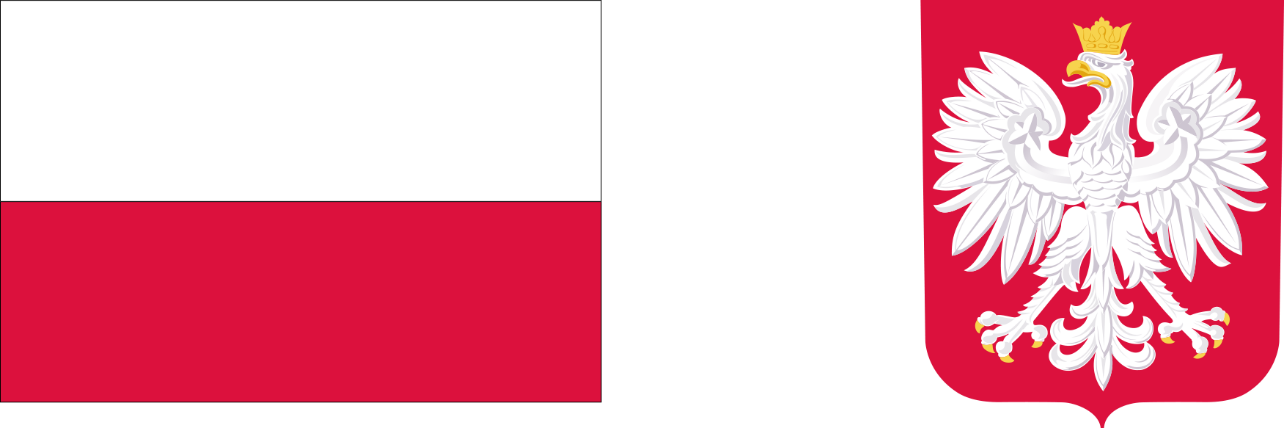 Projekt „Mobilność kadry edukacji szkolnej” dofinansowany jest ze środków budżetu państwa oraz środków UE.Czas realizacji projektu:
1 sierpnia 2015 r. i zakończył się 30 czerwca 2019 r.Całkowity budżet projektu:  53 866 376,61 PLNŚrodki budżetu Państwa:  3 075 770,10 PLNWkład UE:   50 790 606, 51 PLNProjekt „Mobilność kadry edukacji szkolnej ” realizowany jest w IV osi priorytetowej Innowacje społeczne i współpraca ponadnarodowa, Działanie 4.2 Programy mobilności ponadnarodowej w ramach Programu Operacyjnego Wiedza Edukacja Rozwój 2014-2020 (PO WER).Projekt stanowił dodatkowe źródło dofinansowania projektów składanych w programie Erasmus+ dla Akcji KA1 „Mobilność Kadry Edukacji Szkolnej” w ramach konkursów wniosków w latach 2015,2016.Głównym celem projektu było podniesienie jakości pracy polskich szkół poprzez nabycie kompetencji kluczowych i zawodowych przedstawicieli kadry edukacyjnej dzięki udziałowi                w zagranicznych mobilnościach (kursach, wyjazdach typu job-shadowing i teaching assignment).Efekty to przede wszystkim wzrost liczby osób, które dzięki mobilności nabyły wiedzę                         w zakresie możliwości wykorzystania nowych metod, podejść, technik nauczania oraz pracy                z uczniem.Zagraniczne wyjazdy edukacyjne kadry podniosły poziom i jakość procesu nauczania. Dzięki odbyciu działań zagranicznych nauczyciele poprawili wiedzę i umiejętności, zdobyli praktyczne kompetencje będące uzupełnieniem wiedzy już posiadanej, podnieśli kompetencje kluczowe. Zagraniczna mobilność w dużej mierze zwiększyła ich wartość na rynku pracy, a sama placówka poprzez udział w międzynarodowym przedsięwzięciu przyczyniała się do podniesienia prestiżu szkoły w środowisku lokalnym.Działania w ramach projektu były realizowane zgodnie z zasadami programu Erasmus+.